Curriculum OverviewKey Stage 3. 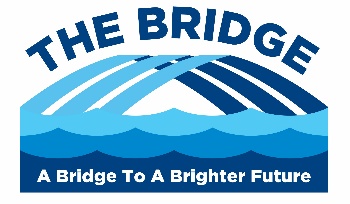 Core Theme 1 – Health & WellbeingThis Core Theme covers mental, physical and emotional wellbeing. Enriching understanding of what mental ill health can look like, healthy coping mechanisms that can be used to manage mental ill health and how to promote positive mental wellbeing in yourself and others. The topics developed further into looking at the links between physical and mental health and the impacts this can have on emotional wellbeing in the now and in the future. Core Theme 2 - RelationshipsThis Core Theme covers the development of healthy relationships and incorporates the statutory requirements of Sex and Relationships Education. The topic explores how to build healthy relationships with family and peers before looking at romantic relationships, consent, contraception/pregnancy choices and development of the family unit. The aim is to equip students with knowledge to make informed choices, behave in a respectful and appropriate manner and understand the law around Sex, Relationships and Media.Core Theme 3 – Living in the Wider WorldThis Core Theme covers the development of students as part of their wider community. Developing awareness global issues, different cultures and of how developmental stages can influence personal change, students look to enhance their understanding of broader topics and gain practical and useful understanding of topics covered to develop healthy discussion, make informed and appropriate decisions and contribute positively to their local and wider community.